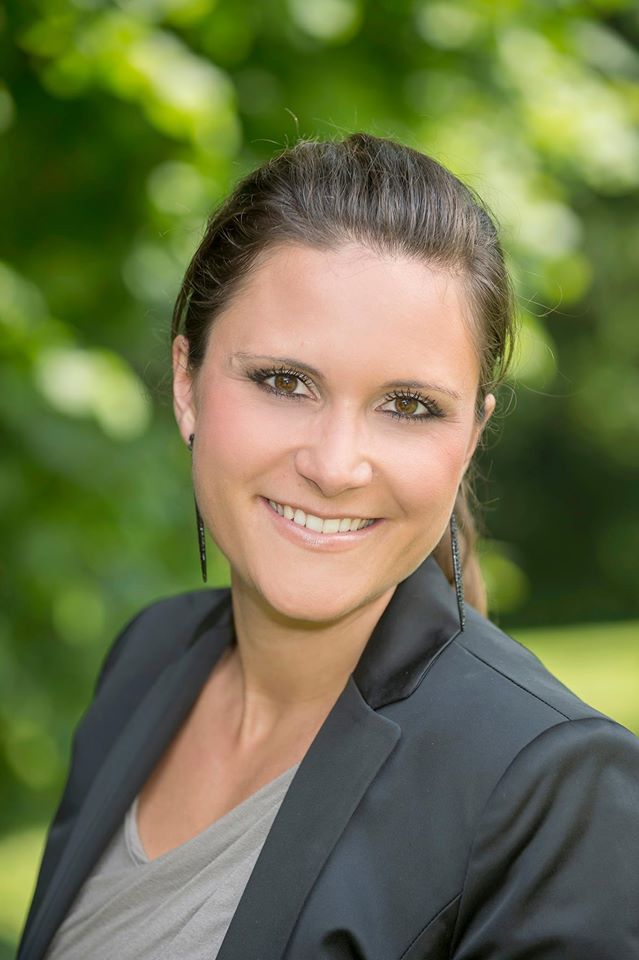 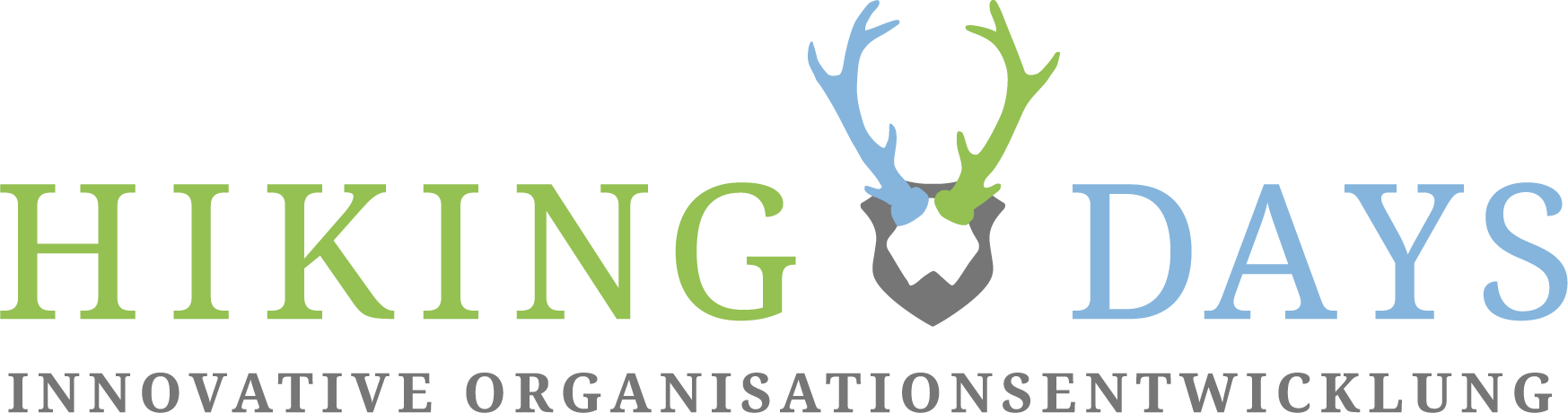 „Du kannst die Zukunft verändern mit dem was du heute tust.“AUS- UND WEITERBILDUNGMaster and Bachelor of Arts in Business, International Marketing & Sales, Fachhochschule Campus02Corporate Grassroot Manager, Corporate Grassroots FactorySystemische Moderatorin, BK-Business Konsens, ISYKONSENS InternationalÜbungsleiterin für Gesundheitssport und Mentaltraining, Bewegungsland Steiermark / ASVÖEXPERTISEMarketing und Kommunikation, Systemische Moderation, Konzeption und Durchführung von Workshops/Events, Begleitung von Entwicklungsprozessen für Menschen und Unternehmen, Projektmanagement, Story Telling, Partner Marketing, Systemisches Marketing, Customer Relationship Marketing, Corporate Grassroot ManagementEin Ausschnitt aus meiner PROJEKTERFAHRUNGTeam- und FührungskräfteentwicklungKonzeption und Moderation von Events, Klausuren, Workshops und TagungenEntwicklung und Leitung von Marketingkampagnen/PR, UnternehmenskommunikationCoaching und Teambegleitung selbständiger Vertriebspartner, Kosmetik- und GesundheitsbrancheDesign und Durchführung von quantitativen und qualitativen Marktforschungsprojekten, 
z.B. Kundenzufriedenheitsbefragungen, Moderation von Experteninterviews Entwicklung von spezifischen Marketingkonzepten für KMU
z.B. systemisches Kundenbeziehungsmanagement, Partner Marketing im FranchisingWas mich bewegt...Offene Menschen, die sich und Positives bewegen wollen.
Die Kraft der Natur, gute Musik, Sport, Kunst, Mindmanagement.MEINE SIGNATURSTÄRKEN…Begeisterung für Neues und Veränderung, Mut und Abenteuerlust, immer auf der Suche nach frischen kreativen Ideen und Entwicklungsmöglichkeiten, Sinn für Harmonie, Optimismus und Dankbarkeit. KONTAKTtanjaha@hikingdays.com | +43(0)678/1220350